Муниципальное образовательное учреждениесредняя общеобразовательная школа № 1р.п. НовоспасскоеРассмотрено                                     Согласовано:                                                 Утверждаю:Руководитель МО                            Зам.директора                                               Директор школы:_____/Шибанова О.С./                     по УВР____/Рудакова Н. А/                        _______/ГоловченкоГ.В./Протокол №__                                                                                                          Приказ № ________от________2021г                                                                                                      от ___________2021гРАБОЧАЯ ПРОГРАММА КУРСА ВНЕУРОЧНОЙ ДЕЯТЕЛЬНОСТИ «Волшебное перо»Срок реализации:  1 год Возраст школьников: 2 класс Программу разработал: Учитель начальных классов,Лёвушкина Юлия Петровна2021/ 2022 учебный годПояснительная записка.Рабочая программа разработана в соответствии с требованиями Федерального Государственного Образовательного Стандарта Начального Общего Образования.Каллиграфия – это искусство писать четким, красивым почерком. Заглядывая в тетради учеников, мы с каждым днем все больше и больше убеждаемся в том, что у большинства из них далеко не каллиграфический почерк.Каллиграфией дети начинают заниматься с первого класса и продолжают формировать каллиграфические и графические навыки в последующих классах. Работа по каллиграфии начинается с первых дней поступления ребенка в школу.Систематическое использование методов и приемов обучению каллиграфии способствует совершенствованию и формированию общеучебных навыков младших школьников, которые необходимы им на протяжении всей учебной деятельности и изучения русского языка и других школьных дисциплин.Общая характеристика курсаЦель занятий каллиграфией – формирование графически правильного, четкого, достаточно скорого письма.Достижение этой цели зависит от решения многих задач, встающих перед учителем с первых занятий обучения письму.Сначала необходимы: ознакомление с правилами посадки и владения инструментами; ориентировка на станицах прописей и тетрадей; первоначальное ознакомление с начертанием букв, буквосочетаний; письмом слогов, слов, предложений.Затем – закрепление и совершенствование этих изменений на последующих уроках. На первый план выдвигаются задачи по обучению воспроизведения форм букв, соблюдению на всей странице одинакового наклона, рациональному соединению букв при написании, правильной расстановке слов на строке.Актуальность курса. Со сменой разлиновки становится актуальным соблюдение одинаковой высоты букв в словах на всей строке, пропорций строчных и заглавных букв. Параллельно на каждом этапе решаются задачи по обучению связному (безотрывному), ритмичному и скоростному письму.Помимо общих задач работы со всем классом учитель ставит себе задачи по исправлению тех или иных недостатков при письме у отдельных учеников. Формирование навыков письма основывается на определенных принципах обучения.Принципы обучения каллиграфии как общедидактические, так и специфические принципы формирования графических навыков письма.Так, принцип наглядности, особенно важен при обучении каллиграфии. Он обеспечивается демонстрацией учителем процесса письма на доске и в тетрадях учеников, применением прописей и других пособий. Невозможно обучать каллиграфии, давая только устные знания, так как путь подражания почерку учителя и копирования образцов хорошего письма – один из путей формирования четкого почерка.Очень важно, чтобы обучение графическим навыкам письма было сознательным. Учащиеся должны знать, как и в каком порядке пишется та или иная буква, как она соединяется с другими буквами; знать, зачем мы пишем с наклоном, и как получается наклон при письме, какой должна быть высота букв, как держать ручку, сидеть при письме и другие. Сознательному усвоению графических навыков письма способствует также умение детей замечать и исправлять свои и чужие недочеты.Принцип повторности необходим для развития автоматизации навыков письма. В процессе упражнения всякий навык закрепляется и совершенствуется, приобретает точность и скорость. Но любое упражнение должно быть сознательным и эффективным. Обучение графическим навыкам письма обязательно проводится с учетом особенностей детей: развития восприятия, скорости движения, анатомического аппарата движения кисти и нервно-мышечного управления движениями со стороны центральной нервной системы. Особенности развития организма ребенка учитываются при дозировке количества письменных упражнений и скорости их выполнения.Важно, чтобы обучение опережало развитие детей и способствовало дальнейшему формированию. Это и предусматривает принцип постепенного нарастания трудностей – переход от простого к сложному, который происходит в процессе работы над формами букв на уроках русского языка.Непосредственно организация работы над формами букв называется в каллиграфии генетическим принципом. Обучая детей каллиграфии, учитель должен опираться на принцип учета индивидуальных особенностей детей: хорошо знать способности детей к письму, учитывать особенности зрения, замечать отклонения в моторике. Такое знание возможностей учеников позволяет учителю правильно организовать работу, подбирать индивидуальные задания ученикам, давать конкретные советы родителям.Работа по каллиграфии направлена на формирование двигательного навыка, поэтому опора на закономерности формирования данных навыков письма очень важна во время занятий, чтобы процесс письма был удобен для пишущего, и способствовал овладению наиболее прочными и скорыми движениями всех звеньев руки.Успешность в каллиграфии во многом определяется созданием гигиенических условий: правильного подбора и расстановки школьной мебели, соответствие парты росту ученика, удобства ее конструкции для письма, должного освещения рабочих мест, класса в целом и других.Также необходимо обеспечить условия обзора классной доски и дидактических учебных материалов. Главное значение при соблюдении гигиенических требований имеет правильное определение длительности непрерывного письма. Так, продолжительность непрерывного письма не должна превышать: в 1 классе – 5 минут, во 2 классе – 8 минут, в 3 классе – 12 минут, в 4 классе – 15 минут. Это важно учитывать при планировании уроков, предусматривая рациональное чередование устных и письменных видов работ.При работе с младшими школьниками необходимо проведение 2 – 3 физминуток, а также специальных упражнений для развития пальцев, кист, предплечья рук.Организация работы по каллиграфии направлена на совершенствование основных общеучебных навыков: грамотного письма, осознанного и беглого чтения, правильного написания элементов каллиграфии.Основные методические приемы обучения каллиграфическим навыкам письма:- Первостепенное значение при обучении каллиграфии имеют показ учителем процесса письма и объяснение способов написания букв, слогов, слов, предложений во время этого показа.- Списывание учащимися с готового образца - прописей, образца учителя на доске или в тетради. Прием основан на том, что учащиеся подражают, воспроизводят образцы письма.- Копировальный способ следует применять ограниченно в связи с тем, что обведение образца осуществляется учащимися без достаточного осознания процесса письма и даже видения формы буквы. Важно, чтобы копирование осуществлялось как письмо правильными движениями, так как в противном случае копирование не дает нужного эффекта и может привести к закреплению неправильных движений.- Воображаемое письмо, или письмо в воздухе заключается в опоре учащихся на двигательные ощущения и на зрительно воспринимаемый образец.- Анализ формы букв, который может осуществляться разными способами. Можно анализировать формы буквы, раскладывать ее на составляющие, зрительно выделяемые элементы.- Письмо под счет, или в такт счету способствует выработке плавного, ритмичного письма в определенном темпе.Цели и задачи.Цель – научить детей писать правильно, красиво, аккуратно, формировать навыки письма через различные методы и приёмыЗадачи работы:- Знакомить детей с необходимыми предметами и материалами для занятия каллиграфией и приемами работы с ними.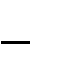 - Учить проявлять творческий подход к работе.- Учить планировать, предвидеть результат работы и достигать его, при необходимости вносить коррективы в первоначальный замысел.- Учить индивидуальной работе.- Способствовать совершенствованию мелкой моторики рук, точных движений пальцев.- Развивать глазомер.- Воспитывать внимательность, аккуратность, целеустремленность, самодисциплину.Формы организации занятий:- игры;- пальчиковые игры с предметами и без предметов;- ниткопись;- бисерография;- зарядка;- конкурсы;- соревнования;- работа со штампами;Занятия проводятся в индивидуальной и групповой формах.Основные структурные элементы урока:Организация начала урока от 1 минуты до 3 минут (сосредоточить внимание). Проверка домашнего задания (актуализация знаний).Минутка чистописания:а) упражнения для координации мелкой моторики рук со словами;б) упражнения для развития психических процессов (внимания, памяти, пространственных представлений);Постановка цели и задачи урока (активация внимания учащихся и формирование первоначального интереса к изучаемому предмету).Объяснение (научное изложение содержания учебного материала).Закрепление (в виде системы упражнений, самостоятельных работ, специальных заданий с дифференцированным подходом к учащимся и разнообразием дидактических игр).Повторение (систематизация, воспроизведение учебного материала, через учебник или тренировочные упражнения).Подведение итога и оценка работы учащихся (за 1-3 минуты учащиеся повторяют содержание урока, учитель выделяет положительные моменты и недостатки в работе учащихся).Во втором  классе на изучение данного курса отводится 34 часа (1 час в неделю).Ожидаемые результаты освоения курсаРеализация программы кружка обеспечивает достижение выпускниками начальной школы следующих личностных, метапредметных и предметных результатов.Личностные результаты:- формирование чувства гордости за свою Родину;- формирование средствами литературных произведений целостного взгляда на мир в единстве и разнообразии природы;- воспитание художественно-эстетического вкуса, эстетических потребностей;- развитие этических чувств, доброжелательности и эмоционально-нравственной отзывчивости, понимания и сопереживания чувствам других людей;- формирование уважительного отношения к иному мнению;- овладение начальными навыками адаптации к школе, к школьному коллективу;- принятие и освоение социальной роли обучающегося, развитие мотивов учебной деятельности и формирование личностного смысла учения;- развитие самостоятельности и личной ответственности за свои поступки на основе представлений о нравственных нормах общения;- развитие навыков сотрудничества со взрослыми и сверстниками в разных социальных ситуациях, умения избегать конфликтов и находить выходы из спорных ситуаций;- наличие мотивации к творческому труду и бережному отношению к материальным и духовным ценностям, формирование установки на безопасный, здоровый образ жизни.Метапредметные результаты:- овладение способностью принимать и сохранять цели и задачи учебной деятельности, поиска средств её осуществления;- освоение способами решения проблем творческого и поискового характера;- формирование умения планировать, контролировать и оценивать учебные действия в соответствии с поставленной задачей и условиями её реализации;- формирование умения понимать причины успеха/неуспеха учебной деятельности;- активное использование речевых средств для решения коммуникативных и познавательных задач;- использование различных способов поиска учебной информации в справочниках, словарях, энциклопедиях;- овладение навыками смыслового чтения текстов в соответствии с целями и задачами, осознанного построения речевого высказывания в соответствии с задачами коммуникации и составления текстов в устной и письменной формах;- овладение логическими действиями сравнения, анализа, синтеза, обобщения;- готовность слушать собеседника и вести диалог, признавать различные точки зрения и право каждого иметь и излагать своё мнение и аргументировать свою точку зрения и оценку событий;- умение договариваться о распределении ролей в совместной деятельности, осуществлять взаимный контроль в совместной деятельности.Предметные результаты:- осознание значимости чтения для личного развития; формирование представлений о Родине и её людях, окружающем мире, культуре, первоначальных этических представлений, понятий о добре и зле, дружбе, честности; формирование потребности в систематическом чтении;- достижение необходимого для продолжения образования уровня читательской компетентности, общего речевого развития;- использование разных видов чтения;- умение работать с разными видами текстов, находить характерные особенности научно-познавательных, учебных и художественных произведений;- развитие художественно-творческих способностей, умение создавать собственный текст на основе художественного произведения.Контроль и оценка планируемых результатов.Текущий:- прогностический, то есть проигрывание всех операций учебного действия до начала его реального выполнения;- пооперационный, то есть контроль за правильностью, полнотой и последовательностью выполнения операций, входящих в состав действия;- рефлексивный, контроль, обращенный на ориентировочную основу, «план» действия и опирающийся на понимание принципов его построения;- контроль по результату, который проводится после осуществления учебного действия методом сравнения фактических результатов или выполненных операций с образцом.Итоговый контроль в формах- практические работы;- творческие работы учащихся;- выставкиСамооценка и самоконтроль определение учеником границ своего «знания - незнания», своих потенциальных возможностей, а также осознание тех проблем, которые ещё предстоит решить в ходе осуществления деятельности.УЧЕБНЫЙ ПЛАН КУРСА2 класс(1 раз в неделю - 34 часа) КАЛЕНДАРНО-УЧЕБНЫЙ ГРАФИК
СОДЕРЖАНИЕ КУРСА Повторяем написание основных элементов букв (10 ч)Ориентирование на листе бумаги. Большие и малые прямые наклонные линии. Прямая линия с закруглением внизу. Прямая наклонная линия с закруглением вверху. Малая и большая прямые наклонные линии с закруглением вверху и внизу. Большой и маленький овалы. Большие и малые полуовалы. Линия с петлёй вверху и внизу. Малая и большая пламевидные прямые. Петля на линии строки.Отрабатываем написание форм букв по группам ( 8 ч)Группа букв: и, ш, И, Ш, п, р, т ,г. Группа букв: л, м, Л, М, я, Я. Группа букв: у ,ц, щ, ч, Ц, Щ, Ч. Группа букв: с, С, е, о, О, а, б,д. Группа букв: ь, ъ, ы ,в. Группа букв: Н, Ю, н, ю, к, К. Группа букв: В,З, з, э, Э, ж, Ж, х, Х, ф. Группа букв: Ф, Г, У, Т, Б, Р, Д.Пишем правильно соединения букв (11 ч)Написание соединений ол, ом, оя, об, од, оф. Написание соединений ок, он, оп, ог, ож, оз, ос. Написание соединений ое, ой, оц, ош, ощ. Написание соединений аг, аж, аз, аб, ад, ав, ас. Написание соединений ие, ий, иц, ищ. Написание соединений ел, ем, ег, еж, ез. Написание соединений яб, яр, яв, ят. Письмо трудных соединений юж, юг, юз, ют, юн. Написание соединений ль, мь, ья,ье. Написание заглавных и строчных букв в соединении. Написание соединений Оо, Сс, Ээ. Рациональные способы соединенияПодводим итоги (5 ч)Списывание печатного текста. Списывание письменного текста. Письмо под диктовку букв, соединений, слов, предложенийКонкурс по каллиграфии. Итоговая работа по каллиграфии.Предполагаемые результаты реализации программыРезультаты первого уровня (приобретение школьником социальных знаний, понимания социальной реальности и повседневной жизни): формирование эстетического отношения к красоте  письма.Формы внеурочной деятельности: занятия, выставки, беседы.2. Результаты второго уровня (формирование позитивных отношений школьника к базовым ценностям нашего общества и к социальной реальности в целом: получение опыта переживания, позитивного отношения к культуре письма ; целостного отношения к социальной реальности в целом; умение представить свою работу, оценить работу других, сравнить, проанализировать и сделать выводы; коммуникабельность (умение создавать коллективные работы); приобретение знаний о культуре письма, участие во внеклассной деятельности учебного заведения.Формы внеурочной деятельности: выставки; конкурсы3. Результаты третьего уровня– приобретение школьником опыта самостоятельного социального действия. Взаимодействие школьника с социальными субъектами за пределами школы, в открытой общественной среде: всестороннее развитие личности ученика (создание условий для формирования личности, способной успешно адаптироваться в современном мире); приобретение новых знаний и умение применять их в жизни; приобретение опыта исследовательской деятельности(публичное выступление, представление результатов своей деятельности; умение высказывать свое мнение, не оскорбляя мнение других, проявление терпимости к другим мнениям и вкусам; создание индивидуальных творческих портфолио, представление их общественности.Формы внеурочной деятельности: участие в художественных конкурсах (районных, городских).Методическое обеспечение1. Печатные пособия: 1. Агаркова Н.Г. Русская графика. 1, 2 кл.: Книга для учителя. – М.: Дрофа, 1997.2. Желтовская Л.Я., Соколова Е.Н. Формирование каллиграфических навыков у младших школьников: Пособие для учителя четырехлетней начальной школы. – М.: Просвещение, 1987 (Библиотека учителя начальных классов).3. Рабочая тетрадь О. Е. Жиренко, Т.М.Лукина Тренажёр по чистописанию: Учимся работать с текстом 3-е изд. - М.: ВАКО, 2017 – 64с., 4. Илюхина В.А. Особенности формирования графических навыков и анализа ошибок при письме // Нач. шк. – 1999.- № 8.5. Илюхина В.А. Письмо с “секретом”: (из опыта работы по формированию каллиграфических навыков письма учащихся). - М.: новая школа, 1994 - 48с.6. Илюхина В.А. Рабочая тетрадь: Чистописание 1, 2, 3, 4 кл.- М.Дрофа.7. Потапова Е.Н. Радость познания: Книга для учителя. – М.: Просвещение, 1990 (Творческая лаборатория учителя).8. Федосова Н.А. Как исправить почерк детей. \\ Нач. шк. – 1990. - №4.     2. Видео-, аудиоматериалы: видеофильмы, соответствующие тематике программы;телевизор;DVD;3. Цифровые ресурсы:компьютер;презентационное оборудование;выход в Интернет.      4. Оборудование:классная доска с набором приспособлений для крепления таблиц, картинок;магнитная доска;настольные развивающие игры;ученические двухместные столы с комплектом стульев;стол учительский с тумбой;шкафы для хранения учебников, дидактических материалов, пособий и др.Список использованной литературыСписок литературы для педагогаГорячева  И.А. Уроки чистописания– М., 2000 гГорячева  И.А. Обучение письму. Методические комментарии. Содержание методики, сравнение с современной методикой обучения письму. Цикл публикаций. 13.01.2009 г.Гаврина С.Е., Кутявина Н.Л. Развиваем руки – чтоб учиться писать правильно и красиво. Академия развития, 2000 г.Васина В.В. Занимательное азбуковедение. М., 1994 г.Гуткина Н.И. Диагностика умственного развития детей. М., 2000 г.Топоркова И.Г., Щербинина С.В. Готовим руки к письму. РОСМЭН – Пресс. 2005 гПетлякова Э.Н., Подгорная С.Н. Письмо для малышей. Изд. центр “Март” 2005 г.Безруких М.М. Обучение первоначальному письму: Метод. пособие к Прописям. – М.:Просвещение, 2002.Желтовская Л.Я., Соколова Е.Н. Формирование каллиграфических навыков у младших школьников: Пособие для учителя четырехлетней начальной школы. – М.: Просвещение,1987 (Библиотека учителя начальных классов). Илюхина В.А. Особенности формирования графических навыков и анализа ошибок при письме // Нач. шк. – 1999.- № 8. Потапова Е.Н. Радость познания: Книга для учителя. – М.: Просвещение, 1990(Творческая лаборатория учителя). Федосова Н.А. Как исправлять почерк детей // Нач. шк. – 1990. - №4.Список литературы для учащихся.      1.  РКШ  Пропись для письма пером. Метод. обраб. и коммент.         И. А. Горячевой. – Екатеринбург: ООО «Типография ситипринт», 2019.Учимся рисовать. Ярославль Академия холдинг. 2002 г.Василькова Н. Прописи. Азбука. Раскраска. Материк – Альфа. 2002 г.Содержание курса Количество часов Количество часов Количество часов Количество часов Содержание курса Всего Теоретические занятия Практические занятия Контроль  Повторяем написание основных элементов букв 10 28 Отрабатываем написание форм букв по группам 8 71 Входной  Пишем правильно соединения букв11  101 Промежуточный  Подводим итоги 54 1 ИтоговыйВсего  34 2 293 №п/пДатаДатаТема учебного занятияВсего часовСодержание занятия№п/ппланфактТема учебного занятияВсего часовСодержание занятияПовторяем написание основных элементов букв (10 ч)Повторяем написание основных элементов букв (10 ч)Повторяем написание основных элементов букв (10 ч)Повторяем написание основных элементов букв (10 ч)Повторяем написание основных элементов букв (10 ч)Повторяем написание основных элементов букв (10 ч)1Ориентирование на листе бумаги.1Повторение правил штриховки. Упражнения для закрепления правил гигиены письма. Проведение пальчиковой гимнастики. Штриховка. Игровая и творческая деятельность.2Большие и малые прямые наклонные линии.1Упражнения для движения кисти слева направо наоборот. Отработка правильного наклона, параллельности штрихов. Штриховка. Проведение пальчиковой гимнастики. Упражнение для разминки: ритмирование. Игровая и познавательная деятельность.3Прямая линия с закруглением внизу.1Упражнения для движения кисти сверху вниз и снизу вверх. Проведение пальчиковой гимнастики. Графические упражнения. Штриховка.4Прямая наклонная линия с закруглением вверху.1Упражнения для движения пальцев и кисти. Проведение пальчиковой гимнастики. Штриховка. Упражнения для развития графомоторных навыков.5Малая и большая прямые наклонные линии с закруглением вверху и внизу.1Упражнения для движения кисти и предплечья. Проведение пальчиковой гимнастики. Штриховка. Формирование пространственных отношений. Упражнение для разминки: ритмирование. «Чудесный мешочек». Игровая и познавательная деятельность.6Большой и маленький овалы.1Упражнения выполняемые движением по часовой стрелке. Проведение пальчиковой гимнастики. Штриховка. Формирование пространственных отношений. Упражнение для разминки: ритмирование. «Чудесный мешочек». Игровая и познавательная деятельность.7Большие и малые полуовалы.1Упражнения выполняемые движением по часовой стрелке. Проведение пальчиковой гимнастики. Штриховка. Упражнение для разминки: ритмирование.8Линия с петлёй вверху и внизу.1Упражнения выполняемые движением по часовой стрелке в письме букв с петлями. Проведение пальчиковой гимнастики. Штриховка. Продолжение узора по образцу. Упражнение для разминки: ритмирование. «Чудесный мешочек».9Малая и большая пламевидные прямые.1Упражнения в виде росчерка, петель. Проведение пальчиковой гимнастики. Штриховка. Упражнение для разминки: ритмирование.10Петля на линии строки.1Упражнения для формирования умений определять высоту букв. Проведение пальчиковой гимнастики. Штриховка. Графический диктант. Отрабатываем написание форм букв по группам (8 ч)Отрабатываем написание форм букв по группам (8 ч)Отрабатываем написание форм букв по группам (8 ч)Отрабатываем написание форм букв по группам (8 ч)Отрабатываем написание форм букв по группам (8 ч)Отрабатываем написание форм букв по группам (8 ч)11Группа букв: и, ш, И, Ш, п, р, т ,г.1Отработка формы букв по группам. Каллиграфические упражнения для предупреждения фонетико- графических, орфографических и речевых ошибок на уроках русского языка. Письмо под счёт. Проведение пальчиковой гимнастики. Штриховка.12Группа букв: л, м, Л, М, я, Я.1Работа над формой букв. Дорисовывание предмета. Проведение пальчиковой гимнастики. Штриховка. Игровая и творческая деятельность.13Группа букв: у ,ц, щ, ч, Ц, Щ, Ч.1Анализ формы букв. Проведение пальчиковой гимнастики. Развитие мелкой мускулатуры рук. Штриховка.14Группа букв: с, С, е, о, О, а, б,д.1Работа по шаблону в тетради. Списывание учащимися с готового образца. Проведение пальчиковой гимнастики. Физкультминутки для развития мелкой моторики пальцев рук. Штриховка.15Группа букв: ь, ъ, ы ,в.1Отработка формы букв по группам в двух вариантах соединений. Проведение пальчиковой гимнастики. Штриховка. Упражнения для формирования осанки и снятия физической нагрузки. Игровая и творческая деятельность.16Группа букв: Н, Ю, н, ю, к, К.1Работа по шаблону в тетради. Списывание с готового образца. Составление рисунка на заданную тему и штриховка. Проведение пальчиковой гимнастики.17Группа букв: В,З, з, э, Э, ж, Ж, х, Х, ф.1Работа по шаблону в тетради. Списывание с готового образца. Составление рисунка на заданную тему и штриховка. Проведение пальчиковой гимнастики.18Группа букв: Ф, Г, У, Т, Б, Р, Д.1Работа по шаблону в тетради. Списывание с готового образца. Составление рисунка на заданную тему и штриховка. Проведение пальчиковой гимнастики. Входной контрольПишем правильно соединения букв (11 ч)Пишем правильно соединения букв (11 ч)Пишем правильно соединения букв (11 ч)Пишем правильно соединения букв (11 ч)Пишем правильно соединения букв (11 ч)Пишем правильно соединения букв (11 ч)19Написание соединений ол, ом, оя, об, од, оф.1Правила соединения букв. Практическая работа. Отработка плавности и ритмичности письма. Проведение пальчиковой гимнастики. Штриховка. Соревнование.20Написание соединений ок, он, оп, ог, ож, оз, ос.1Развитие навыка правильного написания соединений, букв. Выработка одинаковых равномерных и пропорциональных расстояний между элементами букв, между буквами и словами. Проведение пальчиковой гимнастики. Штриховка. 21Написание соединений ое, ой, оц, ош, ощ.1Работа над одинаковой высотой букв на строке и на всей странице. Проведение пальчиковой гимнастики. Штриховка. Творческая деятельность.22Написание соединений аг, аж, аз, аб, ад, ав, ас.1Работа над формой и соединением букв. Штриховка. «Физкультминутка для волшебных пальчиков». Соревнование.23Написание соединений ие, ий, иц, ищ.1Работа над формой и соединением букв. Проведение пальчиковой гимнастики. Штриховка. Упражнение «Кулак – ребро – ладонь».24Написание соединений ел, ем, ег, еж, ез.1Работа над формой и соединением букв. Проведение пальчиковой гимнастики. Штриховка. Практическая работа.25Написание соединений яб, яр, яв, ят.1Работа над соединением букв. Проведение пальчиковой гимнастики. Обрывание листа бумаги. Штриховка.26Письмо трудных соединений юж, юг, юз, ют, юн.1Работа над соединением букв. Проведение пальчиковой гимнастики. Штриховка. Практическая работа. Промежуточный контроль.27Написание соединений ль, мь, ья,ье.1Работа над соединением букв. Проведение пальчиковой гимнастики. Штриховка. Практическая работа.28Написание заглавных и строчных букв в соединении.1Практикум. Работа по образцам. Работа над соединением букв. Проведение пальчиковой гимнастики. Штриховка. Практическая работа. Конкурс на лучшее оформление первой буквы.29Написание соединений Оо, Сс, Ээ.1Работа над соединением букв. Проведение пальчиковой гимнастики. Штриховка. «Клубочки», «Волны».Подводим итоги (5 ч)Подводим итоги (5 ч)Подводим итоги (5 ч)Подводим итоги (5 ч)Подводим итоги (5 ч)Подводим итоги (5 ч)30Списывание печатного текста1Работа с текстом. Практикум. Чтение и списывание текста. Работа над соединением букв в словах.31Списывание письменного текста1Работа с текстом. Практикум. Чтение и списывание текста. Работа над соединением букв в словах.32Письмо под диктовку букв, соединений, слов, предложений1Диктовка элементов букв и их соединений. Штриховка. Проблемные задания.Проверка умения каллиграфически писать буквы и их соединения.33Конкурс по каллиграфии.1Творческая самостоятельная работа с элементами моделирования и штриховки. Проверка умения каллиграфически писать буквы и их соединения.34Итоговая работа по каллиграфии.1Самостоятельная работа по заданию. Проверка умения каллиграфически писать буквы и их соединения. Итоговый контроль. УУДРабота с информациейИКТ компетентностиПознавательныеПонимание предлагаемойинформацииПоиск информации припомощи средств ИКТКоммуникативныеПоиск информацииУУДРабота с информациейИКТ компетентностиПознавательныеПонимание информациипредоставленной разнымиспособамиОбработка и поиск информацииКоммуникативныеУпорядочивать информацию по заданному алгоритмуЛичностныеРаботать с несколькимиисточниками информацииОбрабатывать информацию,полученную из несколькихисточников.Создание, представление ипередача  сообщенийУУДРабота с информациейИКТ компетентностиПознавательныеОценка информации(анализировать, оценивать,планировать, ставить цель ипредполагать результат)КоммуникативныеПреобразование и интерпретацияинформацииПланирование деятельности, иуправление и организацияЛичностныеСамостоятельная организацияОбработка и поиск